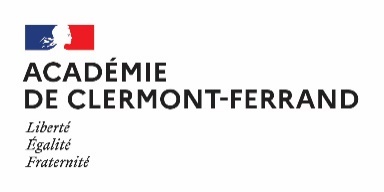 EXAMEN DU CERTIFICAT D’APTITUDE À L’ENSEIGNEMENT AÉRONAUTIQUESESSION 2023Liste des candidats admisNOMPRENOMSBONNEFOYSIKOWKAJean-Christophe ClaudeDorothée Bonnie